Medienkommentar 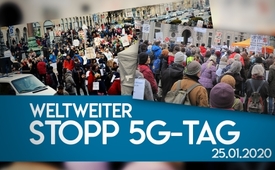 Weltweiter Stopp 5G-Tag vom 25. Januar 2020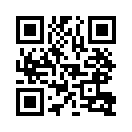 Weltweit gingen am 25. Januar 1000ende Menschen in über 30 Ländern auf die Straße, um auf die gesundheitlichen Risiken der 5G-Technologie aufmerksam zu machen. Allein in der Schweiz fanden in 12 Städten Kundgebungen statt. Erfahren Sie in dieser Sendung, weshalb die Besorgnis in der Bevölkerung rasant zunimmt.Hallo, ich bin’s, Julia. Heute berichte ich hier live aus St.Gallen. Denn heute, am 25. Januar, findet ein weltweiter Protesttag gegen 5G statt. Genauso wie hier, finden sich heute in über 30 Ländern und an mehr als 220 Orten 1000ende Menschen zusammen, um gegen die Einführung der 5. Mobilfunkgeneration zu protestieren. Sie fordern dazu auf, 5G zu stoppen und damit Mensch und Umwelt vor den Gefahren dieser Technologie zu schützen. Es ist ein gewaltiger Tag, an dem sich die Menschen von überall auf der Welt, einem Vogelschwarm gleich, formieren und aufstehen.


Was heute geschieht, ist ein Zeichen, dass die Bevölkerung aufwacht und etwas gegen 5G unternimmt. Wie die Initianten der Proteste in der Schweiz, „Stopp 5G Schweiz“, auf ihrer Homepage schreiben, überschreiten die enormen Leistungsspitzen von 5G die Grenzwerte um ein Vielfaches. Die Auswirkungen von 5G auf die Gesundheit sind bisher aber nicht erforscht. Doch gibt es bereits Betroffene, die erste Erfahrungen damit gemacht haben. Z.B. gibt es Zeugenberichte von Bürgern in Genf, die, nachdem eine 5G-Antenne in der Nähe ihres Zuhauses installiert wurde, an Schlaflosigkeit, Tinnitus und Kopfschmerzen leiden und das Gefühl haben in einer Mikrowelle zu leben. Auch eine Frau aus Glarus berichtet von dem Gefühl einer brennenden Haut und schweren Herzrhythmusstörungen, als sie in den Bereich einer 5G-Testanlage geriet. Aus diesen Gründen fordern die versammelten Bürger vorsorglichen Schutz der Bevölkerung von heute und der Generationen von morgen. Helfen auch Sie mit, indem Sie sich informieren und aktiv werden.von sak.Quellen:https://stop5ginternational.org/5g-protest-day/
https://stop-5g-schweiz.ch/
https://www.legitim.ch/post/5g-testanlage-fordert-erstes-strahlungsopfer-verbrennungen-und-schwere-herzrhythmusst%C3%B6rung)
https://www.illustre.ch/magazine/5g-sentons-cobayes?utm_source=facebook&fbclid=IwAR1kXKK1yWBDKoaZRVOQB7gRvC8o-1a3GyVbQHJPyPkAzzpl73iKYtaiA6QDas könnte Sie auch interessieren:#5G-Mobilfunk - www.kla.tv/5G-Mobilfunk

#Medienkommentar - www.kla.tv/MedienkommentareKla.TV – Die anderen Nachrichten ... frei – unabhängig – unzensiert ...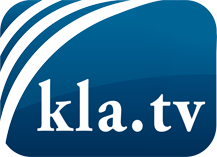 was die Medien nicht verschweigen sollten ...wenig Gehörtes vom Volk, für das Volk ...tägliche News ab 19:45 Uhr auf www.kla.tvDranbleiben lohnt sich!Kostenloses Abonnement mit wöchentlichen News per E-Mail erhalten Sie unter: www.kla.tv/aboSicherheitshinweis:Gegenstimmen werden leider immer weiter zensiert und unterdrückt. Solange wir nicht gemäß den Interessen und Ideologien der Systempresse berichten, müssen wir jederzeit damit rechnen, dass Vorwände gesucht werden, um Kla.TV zu sperren oder zu schaden.Vernetzen Sie sich darum heute noch internetunabhängig!
Klicken Sie hier: www.kla.tv/vernetzungLizenz:    Creative Commons-Lizenz mit Namensnennung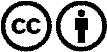 Verbreitung und Wiederaufbereitung ist mit Namensnennung erwünscht! Das Material darf jedoch nicht aus dem Kontext gerissen präsentiert werden. Mit öffentlichen Geldern (GEZ, Serafe, GIS, ...) finanzierte Institutionen ist die Verwendung ohne Rückfrage untersagt. Verstöße können strafrechtlich verfolgt werden.